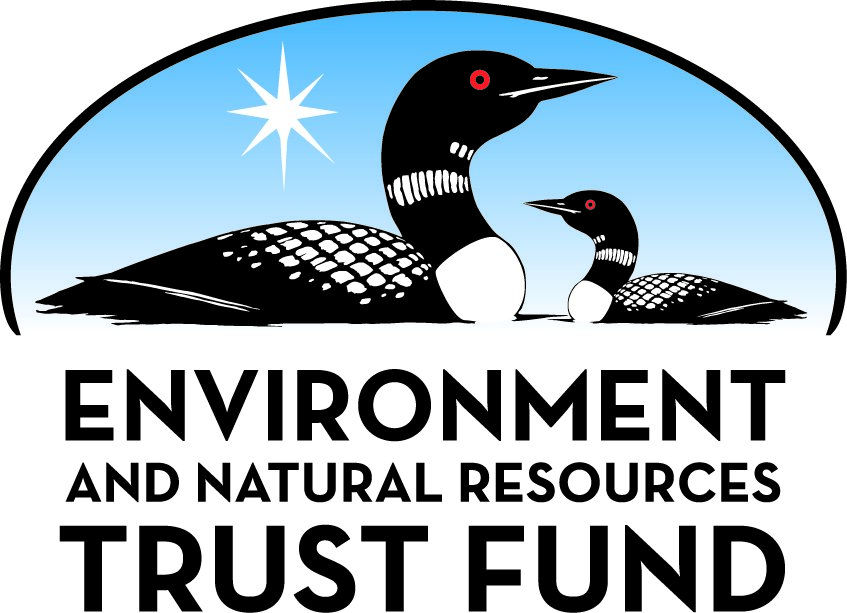 Environment and Natural Resources Trust Fund2023 Request for ProposalGeneral InformationProposal ID: 2023-060Proposal Title: Restoring Mussels in Streams and Lakes - ContinuationProject Manager InformationName: Madeline PlettaOrganization: MN DNR - Ecological and Water Resources DivisionOffice Telephone: (651) 314-6306Email: madeline.pletta@state.mn.usProject Basic InformationProject Summary: Restoring native mussel assemblages can improve water quality and ecological health of rivers. Mussel filter water, purifying and improving water clarity by removing particles and contaminants like E. coli bacteria.Funds Requested: $825,000Proposed Project Completion: June 30, 2025LCCMR Funding Category: Methods to Protect, Restore, and Enhance Land, Water, and Habitat (F)Project LocationWhat is the best scale for describing where your work will take place?  
	StatewideWhat is the best scale to describe the area impacted by your work?  
	StatewideWhen will the work impact occur?  
	During the Project and In the FutureNarrativeDescribe the opportunity or problem your proposal seeks to address. Include any relevant background information.Minnesota’s native mussels are a critically important component of aquatic ecosystems, but have been lost or diminished in many Minnesota water bodies.  Historical accounts speak of mussels literally paving the bottom of rivers. Harvest for pearls and buttons, pollution, dams and destabilized waterways have caused mussel populations to decline dramatically in North America including Minnesota where 80% of our species have been affected. This drastic decline of mussels over the last century has diminished the filtering capacity and other benefits mussels provide. Today, Clean Water Act implementation and advances in mussel culture and restoration offer opportunities to mitigate this trend. A single mussel can filter 10 gallons of water a day, over years to decades of its life, and a 6-mile stretch of mussel beds can filter out over 25 tons of particulates per year while filtering the entire volume of a river many times over at base flows.What is your proposed solution to the problem or opportunity discussed above? Introduce us to the work you are seeking funding to do. You will be asked to expand on this proposed solution in Activities & Milestones.We propose to restore native mussel assemblages in the Cedar, Cannon, and Mississippi rivers by continuing to propagate, rear, release and monitor mussels in these watersheds.What are the specific project outcomes as they relate to the public purpose of protection, conservation, preservation, and enhancement of the state’s natural resources? Reintroducing up to six species of mussels historically present in the Cedar River downstream of Austin, MN, up to two species historically present in the Cannon River system upstream of Northfield, MN, and up to six species historically present in the Mississippi River upstream of its confluence with the Minnesota River.  Reestablishing the water cleansing and nutrient processing capacity that mussel populations provide will improve water quality and restore the biotic communities that mussels support and that fish and wildlife depend on while helping delist endangered and threatened species.Activities and MilestonesActivity 1: Monitoring mussels released into streamsActivity Budget: $200,000Activity Description: 
Mussels released at each site in each stream will be monitored for survival, growth and eventually reproductive status annually. Additionally, environmental variables (e.g., flow, water temp, water depth, ammonia, etc.) will be monitored to determine potential reasons we see the survival and growth response.Activity Milestones: Activity 2: Propagate and rear mussels for reintroduction in riversActivity Budget: $400,000Activity Description: 
Up to ten brooding female mussels of each target species will be collected by wading, snorkeling or with SCUBA.  Broodstock are collected from early spring to late fall depending on the targeted species' life history.  Host fish will be inoculated with larvae harvested from female mussels by combining them in an aerated water bath.  Post inoculation, fish will be moved into holding tanks specifically designed for mussel propagation, placed into cages within their watershed or released at selected mussel restoration sites.  Juveniles will be collected from the host fish retained at our facility for 2-12 weeks after inoculation. All juveniles collected will be counted and placed into mussel rearing systems and monitored for growth and survival. Juvenile mussels may be reared at our Center for Aquatic Mollusk Programs (CAMP) for up to 18-months before moving them to a natural system for continued growth.Activity Milestones: Activity 3: Reintroduce mussels into to selected restoration sitesActivity Budget: $150,000Activity Description: 
Once mussels reach a releasable size (minimum size 1.5 cm), each mussel is marked with a unique identifier (PIT tag, Hallprint tag, colored glue dot) to provide growth and survival information upon recapture. Mussels will be released into 1-3 selected restoration sites per river. Site selection is determined by flow, depth, water quality, and presence of current mussel population. Additionally, Monkeyface, a state threatened species, has only been documented as empty shells in the Cedar River in Minnesota. However, a stable population remains in northern Iowa. Although Monkeyface has been at the forefront of propagation efforts, difficulties with host fish have resulted in unsuccessful cohort years. With permitting by the Iowa DNR, 50 Monkeyface will be collected, tagged with passive integrated transponders (PIT), and transported to the Cedar River in Minnesota for two consecutive years. Monkeyface will be monitored for survival and gravidity annually.Activity Milestones: Activity 4: Outreach to citizensActivity Budget: $75,000Activity Description: 
Inform the public and media about our program and the importance of mussels. We will update and publish a digital field guide of the Freshwater Mussels of Minnesota. Species names and distribution have been revised since the original publication (Sietman 2003). The updated guide will be available for download on the DNR webpage. Also, we will staff a booth at the MN State Fair each year. Here, citizens can acquire the new ENRTF mussel ID app, see demonstrations on its use, and try it out with native mussel shells on display. Additionally, we will have posters available for handout and a collection of shells that people can see and handle.  Quarterly posts to the DNR Facebook page and our CAMP newsletter will update citizens on our activities funded by the ENRTF and will feature results of our milestones for propagation, releases and monitoring.Activity Milestones: Project Partners and CollaboratorsLong-Term Implementation and FundingDescribe how the results will be implemented and how any ongoing effort will be funded. If not already addressed as part of the project, how will findings, results, and products developed be implemented after project completion? If additional work is needed, how will this work be funded? 
This will be our fourth grant from the ENRTF and part of a long-term effort to reestablish mussels in these streams.  As we seek funding from other sources to expand our work to other rivers and lakes it is crucial to be able to retain our staff and facility that makes this work possible.Other ENRTF Appropriations Awarded in the Last Six YearsProject Manager and Organization QualificationsProject Manager Name: Madeline PlettaJob Title: Natural Resources Specialist Senior, Lead Propagation BiologistProvide description of the project manager’s qualifications to manage the proposed project. 
Madeline Pletta (NR Senior) is the lead propagation biologist at CAMP. She spearheaded the growth of our facility and propagation efforts statewide. Madeline has over 10 years of experience with mussels, and a master’s degree focusing on propagation and feeding requirements of juvenile mussels. Additionally, she has been an integral part of previous ENRTF reporting and proposals (2016, 2019, 2021).Organization: MN DNR - Ecological and Water Resources DivisionOrganization Description: 
MN DNR EWR, River Ecology Unit, Center for Aquatic Mollusk Programs (CAMP).
 
CAMP specializes in freshwater mussel conservation statewide. This includes surveys to determine species distributions, abundance and population health of mussel assemblages that began in 1987 and was expanded in 1999 with two years of funding from the Environment and Natural Resources Trust Fund. These surveys have collected mussel data from about 4,000 sites around the state and inform our reintroduction program, determine impacts to listed mussels at sites of disturbance such as bridge replacements, pipeline crossings etc. We conduct monitoring of known mussel communities at sixteen long-term sites in twelve rivers in Minnesota and and at six reintroduction sites in the Mississippi River in Minnesota for the federally endangered Higgins' Eye mussel. We have contracted with the USACE St. Paul District to monitor Essential Habitat Areas for Higgins' Eye in the Mississippi and St. Croix Rivers each year since 2001. Having acquired extensive knowledge of our mussel resources over these years and with documented success in reintroducing Higgins' Eye mussels, we began a long-term project to reintroduce select state listed mussel species to the Cedar, Cannon and Mississippi Rivers in 2016 with funding from the ENRTF.Budget SummaryClassified Staff or Generally Ineligible ExpensesNon ENRTF FundsAttachmentsRequired AttachmentsVisual ComponentFile: Alternate Text for Visual ComponentTop: a collection of photos from our program, starting at upper left: 6-month old Mucket mussels, brooding female displaying her mantle lure, tagging propagated Black Sandshell, reintroducing mussels, public outreach, juvenile mussel collection system, and mussels recovered during monitoring (center). Bottom: depiction of CAMP’s objectives relating to the mussel lifecycle....Administrative UseDoes your project include restoration or acquisition of land rights? 
	NoDoes your project have potential for royalties, copyrights, patents, or sale of products and assets? 
	NoDo you understand and acknowledge IP and revenue-return and sharing requirements in 116P.10? 
	N/ADo you wish to request reinvestment of any revenues into your project instead of returning revenue to the ENRTF? 
	N/ADoes your project include original, hypothesis-driven research? 
	NoDoes the organization have a fiscal agent for this project? 
	NoDescriptionCompletion DateQuantify environmental parameters at mussel release sitesJune 30, 2025Recapture at least 10 tagged mussels at restoration sites annually.June 30, 2025Document reproductive statusJune 30, 2025Quantify growth and survival for site (per river).June 30, 2025DescriptionCompletion DateYearly collection of host fish; 10-200 host fish per mussel species.May 31, 2024Yearly collection of gravid females (broodstock); 2-10 mussels per species.September 30, 2024Juvenile mussels (50-1,000) will be collected from each host fish per mussel species.October 31, 2024Rear juvenile mussels to releasable size (10-1,000 per species).June 30, 2025DescriptionCompletion DatePlace unique identifiers and measure mussel prior to release.June 30, 2025Select additional release sites based on prior data collection.June 30, 2025Reintroduce juvenile mussels to selected restoration sites (1-3 sites per river of each species).June 30, 2025Collect, tag, and relocate up to 50 Monkeyface annuallyJune 30, 2025DescriptionCompletion DateYearly staff presentations at various platforms (State Fair, Water Festival, Nature Centers)March 31, 2025Newsletter reaching greater than 3,000 recipientsJune 30, 2025Greater than 250 downloads of the Mussel Phone AppJune 30, 2025Update and publish Digital Field GuideJune 30, 2025NameOrganizationRoleReceiving FundsJoe WaltonDakota County Parks Natural ResourcesMonitor mussel cage site location for disturbancesNoTim RuzekCedar Watershed DistrictAssist with mussel release locations in the Cedar River, and monitor East Side Lake cage locationNoKelly PooleIowa DNR, Threatened and Endangered Species CoordinatorAccess to female mussels in Iowa's Cedar RiverNoAlison HoldhusenNational Park Service, Mississippi National River and Recreation AreaAssists with monitoring and collection of donor musselsNoByron KarnsNational Park Service, St. Croix National RiverwayAssists with monitoring and collection of donor musselsNoTam SmithUS Fish and Wildlife Service, Twin Cities Field OfficePermitting and planning for reintroduction of federally listed speciesNoDoug AloisiUS Fish and Wildlife Service, Genoa National Fish HatcheryAssists with obtaining host fish and female musselsNoDan KelnerUS Army Corps of EngineersCoordinates and pays for monitoring of reintroduction sites on the Mississippi RiverNoBen MeinrichMN ZooAssist with growing juvenile mussels to release size at Zoo lakeNoScott GrittersIA DNRFisheries Biologist and Malacologist; assist with Monkeyface permittingNoLuke ReeseHormel Nature CenterDirector and project advocate for mussel in Austin and at HNCNoAndrew ScholtenMN DNR Waterville Fish HatcheryPrimary contact for secondary culture in ponds at Waterville Fish HatcheryNoNameAppropriationAmount AwardedRestoring Native Mussels in Streams and LakesM.L. 2016, Chp. 186, Sec. 2, Subd. 04c$600,000Restoring Native Mussels in Streams and LakesM.L. 2019, First Special Session, Chp. 4, Art. 2, Sec. 2, Subd. 03b$500,000Restoring Mussels In Streams And Lakes - ContinuationM.L. 2021, First Special Session, Chp. 6, Art. 6, Sec. 2, Subd. 08b$619,000Category / NameSubcategory or TypeDescriptionPurposeGen. Ineli gible% Bene fits# FTEClass ified Staff?$ AmountPersonnelMadeline Hayden, NR Spec SrLead Mussel Propagation Biologist50%2$229,441NR Spec IntermediateFish husbandry, lab management/maintenance, monitoring release sites62%1.2X$104,823Zeb Secrist, NR SpecDatabase manager, IT support, dive survey expert14.3%0.3X$23,155Lindsay Ohlman, NR Spec IntMussel Propagation and Rearing Biologist33%2X$165,714Bernard Sietman, Research ScientistLends expertise in mussel distribution, taxonomy and biology helping to improve results and design monitoring plans23%0.4X$46,084Kathryn HolcombMussel Program Supervisor50%0.3X$35,476NR Spec IntermediateJuvenile mussel culture/fish husbandry/monitoring release sites80%1.2X$101,510Sub Total$706,203Contracts and ServicesSub Total-Equipment, Tools, and SuppliesTools and SuppliesTemperature loggers and water quality instrumentsTrack temperature and WQ at monitoring sites, ponds, and all other mussel culture systems$7,000Tools and SuppliesPVC parts and pumps for juvenile culture systemsExpand or update juvenile capture and culture systems$8,000Tools and SuppliesMussel culture suppliesFood for mussels and fish, purchase host fish$20,000Tools and SuppliesSCUBA equipment maintenanceSCUBA equipment require yearly maintenance (regulators and BCDs), and air tanks refills$1,069Sub Total$36,069Capital ExpendituresSub Total-Acquisitions and StewardshipSub Total-Travel In MinnesotaMiles/ Meals/ LodgingFleet charges and expenses for staffCollect brooding mussels and host fish, place juveniles in growing baskets, collect juveniles for tagging and release, monitoring reintroduction sites. Outreach events.$15,000Sub Total$15,000Travel Outside MinnesotaMiles/ Meals/ LodgingFleet charges and staff expenses, no lodgingTrips to Iowa to collect female mussels needed for propagationX$4,000Sub Total$4,000Printing and PublicationPublicationMussel phone app annual cost of maintenanceTo keep the phone app supported requires and annual expenditure to the vendor$4,000Sub Total$4,000Other ExpensesDirect and necessary expenses includes all department support services.To support the costs related to the program administration *Direct and Necessary expenses: People Support ($13,490), Safety Support ($2,718), Financial Support ($10,269), Communication Support ($1,811), IT Support ($30,420), and Planning Support ($1,020) necessary to accomplish funded programs/projects.$59,728Sub Total$59,728Grand Total$825,000Category/NameSubcategory or TypeDescriptionJustification Ineligible Expense or Classified Staff RequestPersonnel - NR Spec IntermediateFish husbandry, lab management/maintenance, monitoring release sitesClassified : This position does not have a permanent dedicated funding base and so the MN DNR cannot backfill the ENRTF portion of their salaries.  Classified staff manage this program but they may not be retained to work on mussels without the support of this ENTRF grant.  Retaining these positions is essential for implementing this project.
Personnel - Zeb Secrist, NR SpecDatabase manager, IT support, dive survey expertClassified : This position does not have a permanent dedicated funding base and so the MN DNR cannot backfill the ENRTF portion of their salaries.  Classified staff manage this program but they may not be retained to work on mussels without the support of this ENTRF grant.  Retaining these positions is essential for implementing this project.
Personnel - Lindsay Ohlman, NR Spec IntMussel Propagation and Rearing BiologistClassified : This position does not have a permanent dedicated funding base and so the MN DNR cannot backfill the ENRTF portion of their salaries.  Classified staff manage this program but they may not be retained to work on mussels without the support of this ENTRF grant.  Retaining these positions is essential for implementing this project.
Personnel - Bernard Sietman, Research ScientistLends expertise in mussel distribution, taxonomy and biology helping to improve results and design monitoring plansClassified : This position does not have a permanent dedicated funding base and so the MN DNR cannot backfill the ENRTF portion of their salaries.  Classified staff manage this program but they may not be retained to work on mussels without the support of this ENTRF grant.  Retaining these positions is essential for implementing this project.
Personnel - Kathryn HolcombMussel Program SupervisorClassified : This position does not have a permanent dedicated funding base and so the MN DNR cannot backfill the ENRTF portion of their salaries.  Classified staff manage this program but they may not be retained to work on mussels without the support of this ENTRF grant.  Retaining these positions is essential for implementing this project.
Personnel - NR Spec IntermediateJuvenile mussel culture/fish husbandry/monitoring release sitesClassified : This position does not have a permanent dedicated funding base and so the MN DNR cannot backfill the ENRTF portion of their salaries.  Classified staff manage this program but they may not be retained to work on mussels without the support of this ENTRF grant.  Retaining these positions is essential for implementing this project.
Travel Outside MinnesotaMiles/Meals/LodgingFleet charges and staff expenses, no lodgingOut of state travel is required to collect female mussels needed for propagation.
CategorySpecific SourceUseStatusAmountStateState Sub Total-Non-StateNon State Sub Total-Funds Total-